Результати  олімпіади  з української  мовисеред   учнів 3 – х класів 2013 р., провела вчитель                                   Полішко Л.І.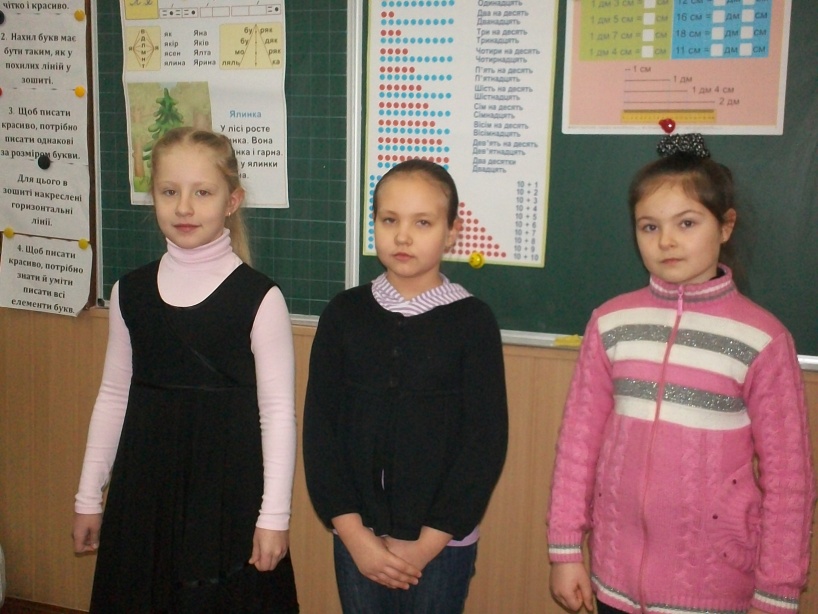 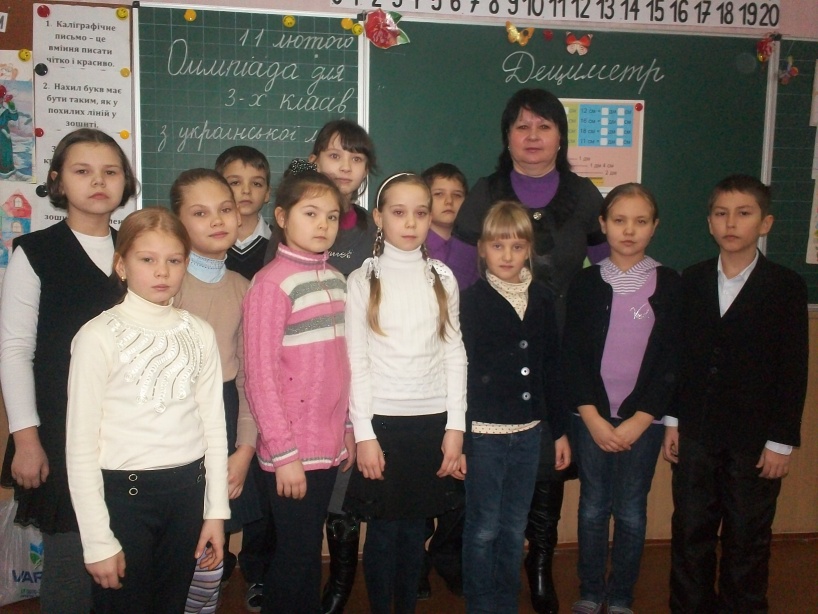 1 місце – Чудна Єлизавета 3 – А  2 місце – Федоркова Анастасія 3 –А,  Башкірова Анастасія – 3 –Г.                                                                                         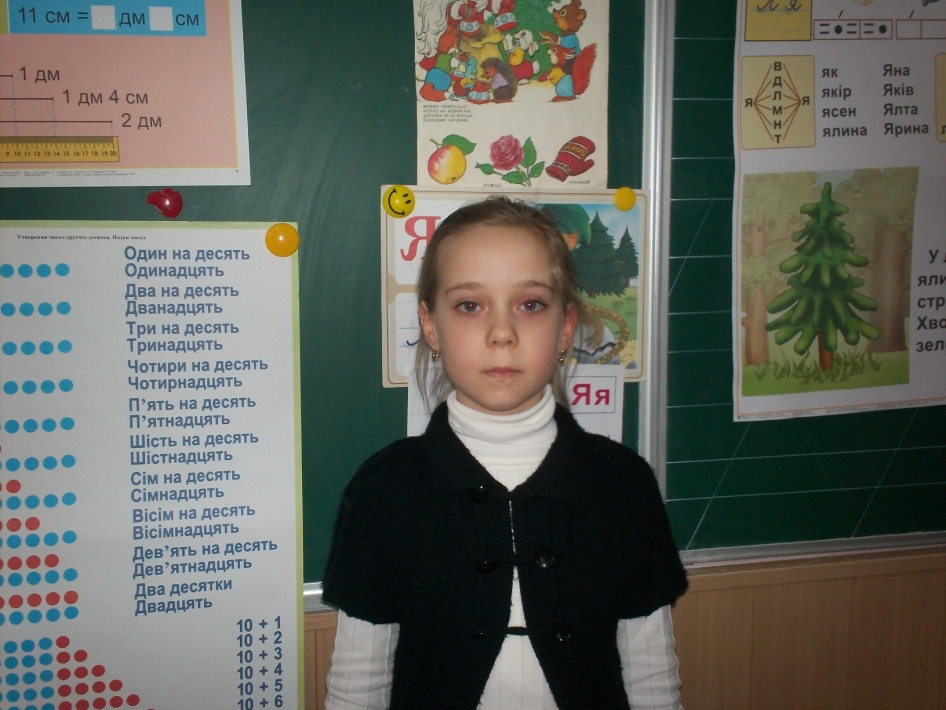                                    3 місце – Куценко Марія – 3 -Б